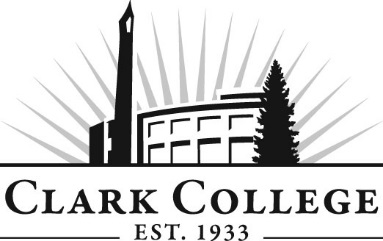 DENTAL HYGIENE ADVISORY COMMITTEEMINUTESMonday October 10th 20166:00 pm--8:00 pmHealth Sciences Center, Room 139Members Present: Kramer Ragan, Committee Chair, RDH; Trisha Simcox, RDH, Vice Chair; Ann Gilbert, University of Washington; Jana Sarkkinen, RDH, Rose Family Dental; Dr. Michael Rue, Minnehaha Family Dentistry; Dr. Peter Lubisich, Vancouver Pediatric Dentistry; Kaili Rutkowski, RDH;Members Absent: Kelly Venetucci, RDH, Willamette Dental; Dr. Russell G. Church; Dr. Steven Hokett, Salmon Creek Periodontics;Guests: Kara Puryear and Hailey Claypool: Dental Hygiene students and Chair and Vice Chair of SADHAClark College: Brenda Walstead, Interim Dean (Business & Health Sciences); Kristi Taylor, Interim Program Director; Clark Instructors: Amy Johnson, Becky Herman, Glenna Afflerbaugh, Michael Ludwig; Adjunct Instructors: Jean Gregory, Sheryl Armstrong; Cathy Sherick, Assoc. Dir. of Instructional Programming & Innovation; Nichola Farron, Secretary Senior Advisory Committees.Committee Chair Kramer Ragan called the meeting to order at 6.04pm and introductions were made.She then outlined the new Agenda format for the Committee: Dr. Lubisich asked that an addition of ‘New Business’ be added to the template for the future.Next Meeting DateAs per the new Agenda format, the Committee scheduled their next meeting for April 17th, 2017 at 6.00pm.Minutes of the Previous MeetingThe Minutes of March 7th 2016 were presented for approval: the motion to approve was made by Dr. Lubisich, seconded by Kramer and unanimously approved.Office of Instruction AnnouncementsCathy Sherick made the following announcements:The theme “Transformation” is being used to describe two large intersecting initiatives. One is the Academic Plan, which will guide Clark’s programs and student services over the next five years. The first goal of the plan is to implement Guided Pathways, the second large initiative.  All Washington State community colleges will implement Guided Pathways. This is aligning schedules and building program pathways that have clearer more defined structures, saving students time and money getting to graduation. Training for advisory members on Guided Pathways will be on March 24.Specific transformations that advisory members will see this year include a redesign of the meeting agenda format. This provides faculty and committees with a connection to the academic plan and will streamline the meeting while including committee work plan activities. The committee composition will now include students and Clark Alumnae. Students will be able to earn a small stipend and a letter of recommendation for their attendance and participation. Piloted this year, we hope that students will be a regular and vital presence on every committee in the future. Transforming the role of committee members, from just meeting attendees to being a part of our learning community. Not just trainings, the series of Business and Community Learning events on campus are set up to be quick and friendly ‘lunch and learn’ opportunities. FREE and open to the public, the workshops will be scheduled from 11:30 a.m. to 1:30 p.m., and held in the Gaiser Student Center, allowing people to attend on their lunch hour.  Food is available in the carts on campus, and guest are welcome to bring their brown bag. Additional information to follow in emails.Friday December 9th		Advocacy Friday February 24th 		Millennials in the Workforce Friday March 24th 		PathwaysFriday May 19th 			The Power of Completion An evening event will be planned in the Spring to thank our advisory committee members for their time and expertise. Look for information during winter term.A complete computer systems upgrade to campus registration, human resources and finance systems. The ‘go-live’ date for will be January 30. It will not impact the advisory committees, but it will impact campus business so there will be a moratorium on advisory meetings from mid-January to mid-February.The new Bachelor of Applied Science in Applied Management (BASAM) is accepting students beginning winter term 2017. For additional information go to: http://www.clark.edu/academics/programs/bus/basam/index.phpSADHA Announcements Hailey shared with the committee that SADHA have planned for more visiting speakers for the fall.  This stems from a desire to have more outside presenters so that students are more aware of external issues and resources.  For example, they recently hosted ASCC, a visit from Young Dental, and a site visit from Waterpik.  In addition, there will be presentations on issues such as ergonomics and stress. Kara continued that SADHA are also visiting the House of Delegates, and have also formed a Children’s Dental Health Day committee.  Kristi explained that the planning for the Children’s Dental Health Day has moved from the public health course and into the SADHA remit to improve communication.Department UpdatesKristi outlined that the CODA is at a mid-point of preperation, with a site visit from accreditors expected in mid-July.  It is feasible that they might request to meet the Advisory Board, and she will communicate the arrangements if that is necessary.The self-study document required buy CODA is at a mid-way point: it is likely to be a 1500 page, multi-volume documentKristi continued that the Department will be working on an inter-professional medical scenario with the EMT department.  In addition, the Oregon Academy of General Dentistry is looking to rent the Clark facility in March and May to look at IV work and difficult extractions.  The Department is also offering a local anesthesia exam for the first time, which means there is now the possibility to undertake all 3 Board examsDr. Lubisich then discussed the recent development that the students at the University of Washington have made the proposal to do away with clinical boards and instead undertake the OSCE exam in a similar way to Canada or California, or do portfolios.  Dr. Lubisich continued that he was against this proposal as he felt it posed to a risk against maintaining the levels of standards and skills of those entering the profession in WA.  The proposal has been accepted by DQAC to be taken to the Delegate level.The committee then discussed the potential implications of this change, including how students would be academically evaluated in the absence of Board exams.  There was discussion that NY offers licensure through residency, and that in CA work is performed on mannequins.  Portfolios would potentially be judged by an external agency.Dr. Lubisich continued that, whilst he had performed a number of procedures before graduation, students are increasingly coming into practices without practical experience.  Further, he is noticing an increasing disparity in the quality of teaching across various institutions. There was a consensus of concern from the committee that this would perhaps not be the best direction for the Field.  In particular, there would be less opportunity to identify students who are not meeting requirements and skill levels, especially in relation to academic reviews.DSHS Kramer reminded the committee that there had been a discussion about potentially accepting DSHS insurance at the last meeting.  She continued that this would be an area that could benefit from more committee involvement and knowledge in terms of providing expertise to the department.The committee discussed that former member Melody Scheer would be a good point of contact for further knowledge.Committee members discussed the various issues that might provide a barrier to accepting DSHS, including:Time constraints imposed upon filing: this can be improved by more effective computer systems. The requirement and costs of providing interpretation in exchange for federal money could outweigh any earnings – however there is the potential for negotiating federal funding in exchange for guaranteeing to treat a fixed number of patients.Dr. Rue continued that an additional aspect of accepting DSHS would be that the Center would open itself up to audits.  Brenda continued that partner dental institutions have already encountered a number of issues in accepting this insurance.  Jean indicated that, in her conversations with other practices, it was the cost of interpretation that was prohibitive.Follow up Action: it was decided that Kristi would connect with Melody Scheer for further clarificationOther BusinessKristi then outlined that the inter-professional day held in March was extremely successful, with 300 community members attending to learn about the effects of Sugar.  She continued that 22 students graduated with Bachelor degrees and 3 with associates.  The graduating group in June will all be graduating with Bachelors.The committee then discussed the plan to expand the existing committee with new members, and also to increase engagement and conversation.  It is hoped that the Committee meetings will continue to provide a dedicated opportunity for members to give insight into industry trends.  Kristi commented that she hoped that any new developments that the committee observe in practice could be relayed to the department. Also, considerations as to whether equipment is up to industry standards etc.Follow Up Action: Committee members to consider potential new recruits for the Advisory group from across different sectors of the industry and connect them with the Department.Kramer invited the committee to bring up any further points to discuss: Jean shared that in July she took to the students to a Compassion in Dentistry event. The students appreciated the opportunity to undertake outreach work. Dr. Lubisich continues that there might be the option to work with the Free Clinic on the adult care day they operate through the Skills Center.The Committee then discussed the new emerging position in the field for an Oral Health Navigator.  Brenda outlined that there are some early discussion for a BAS program in Wellness at Clark and asked the committee to be aware of any emerging trends or data from the industry that would support this as a viable degree.Follow up Action: Committee members to collect any industry reports or publications they may encounter with data or further information about emerging Wellness roles as related to Oral Health.ElectionsJana volunteered for the role of Chair, Kramer for the role of Vice Chair.  These nominations were formally proposed by Trisha, the motion was seconded by Peter and unanimously approved.The meeting was adjourned at 7.49pmPrepared by Nichola Farron